PERANCANGAN REAKTOR GASIFIKASI BIOMASSA KAPSITAS 3 KG “Diajukan untuk memenuhi syarat kelulusan tugassarjana  di Jurusan Teknik Mesin Fakultas Teknik Universitas Pasundan ”Disusun oleh :Nama  : M.Yulian Risma P  (07.30077)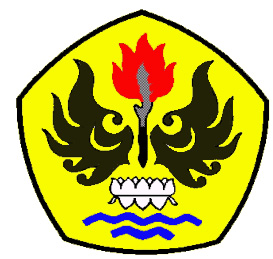 JURUSAN TEKNIK MESINFAKULTAS TEKNIKUNIVERSITAS PASUNDANBANDUNG2011